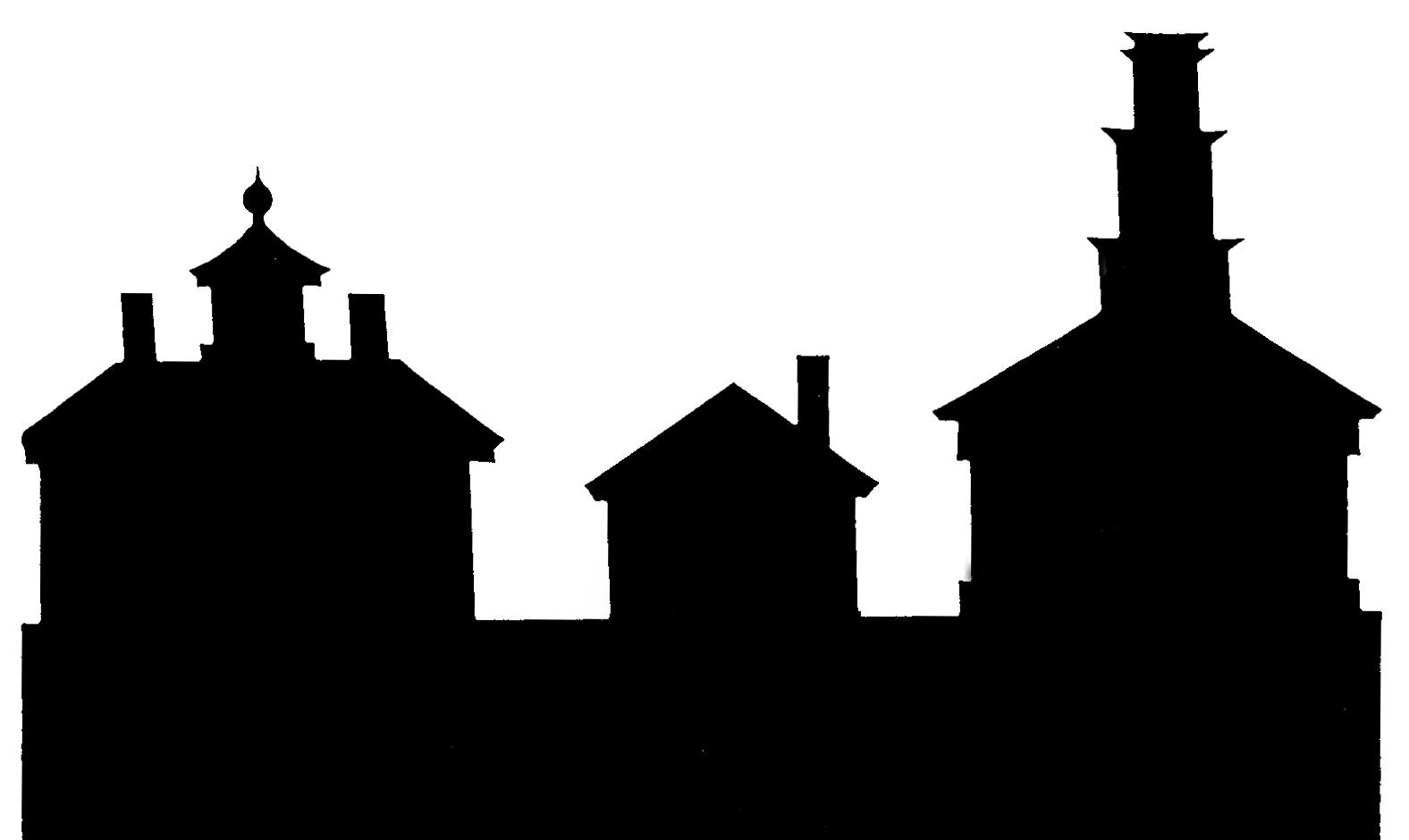 COLCHESTER HISTORICAL SOCIETYPO Box 13Colchester, CT 06415Colchester Historical Society Membership Individual or Household Basic Membership $25. Supporting Members: In addition to my membership fee, I would like to donate:$25______	$50______$100______ $Other_____Check here____if you would be interested in volunteering in some way.Name________________________________________________________  Phone_________________Address_____________________________________________________________________________City, State + Zip_______________________________________________________________________Email________________________________________________________________________________Thank you for your support.The Colchester Historical Society is a self-sustaining 501-c3 non-profit organization.   (Membership fees are not deductible; only donations beyond membership)E-mail address: mail@colchesterhistory.org  Phone: 860 537-4230Please provide your email address to save trees and postage.  Thank you.Visit us at the Colchester History Museum or on web: www.colchesterhistory.org